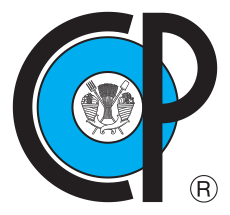 T   Í   T   U   L   O NOMBRE DEL SUSTENTANTEPRESENTADA COMO REQUISITO PARCIALPARA OBTENER EL GRADO DE: EN CIENCIASMONTECILLO, TEXCOCO, ESTADO DE MÉXICOLa presente tesis titulada: “Escribe tu título de tesis” realizada por el (la) estudiante: “Escribe tu nombre” bajo la dirección del Consejo Particular indicado, ha sido aprobada por el mismo y aceptada como requisito parcial para obtener el grado de: EN CIENCIASFITOSANIDADCONSEJO PARTICULARMontecillo, Texcoco, Estado de México, TÍTULO DE LA TESISNombre del sustentante, grado académico (iniciales)Colegio de Postgraduados, añoRESUMENPalabras clave:TÍTULO DE LA TESIS en inglésNombre del sustentante, grado académico (iniciales)Colegio de Postgraduados, añoABSTRACTKey words:AGRADECIMIENTOS(como mínimo a CONACYT, al COLPOS, al CAMPUS y al POSGRADO)DEDICATORIA(opcional)CONTENIDOLista del contenido de la tesis incluyendo resumen, abstract, listas de cuadros y lista de figuras, aunque puedes incluir agradecimientos y dedicatoria (estos últimos como opcionales)LISTAS DE CUADROSLISTA DE FIGURASSIGLAS, ABREVIATURAS O GLOSARIO (si lo tienen)INTRODUCCIÓN GENERALREVISIÓN DE LITERATURA (opcional)CAPÍTULO I. TÍTULO DEL ARTÍCULO 11.1 RESUMEN1.2 ABSTRACT1.3 INTRODUCCIÓN1.4 MATERIALES Y MÉTODOS1.4.1 1.4.21.4.n1.5 RESULTADOS Y DISCUSIÓN		1.5.1		1.5.2		1.5.n1.6 CONCLUSIONESCAPÍTULO II. TÍTULO DEL ARTÍCULO 22.1 RESUMEN2.2 ABSTRACT2.3 INTRODUCCIÓN2.4 MATERIALES Y MÉTODOS		2.4.1 		2.4.2.		2.4.n2.5 RESULTADOS Y DISCUSIÓN		2.5.1		2.5.2		2.5.n2.6 CONCLUSIONESCAPÍTULO N. TÍTULO DEL ARTÍCULO NN.1 RESUMENN.2 ABSTRACTN.3 INTRODUCCIÓNN.4 MATERIALES Y MÉTODOS		N.4.1 		N.4.2.		N.4.nN.5 RESULTADOS Y DISCUSIÓN		N.5.1		N.5.2		N.5.nN.6 CONCLUSIONESDISCUSIÓN GENERAL(opcional)CONCLUSIONES GENERALESLITERATURA CITADAANEXOS (opcional)CONSEJERO (A)FIRMANOMBRECO-DIRECTOR (A)FIRMANOMBREASESOR (A)FIRMANOMBREASESOR (A)	FIRMANOMBREASESOR (A)FIRMANOMBRE